Henrietta Martha (Bevington) AlspachNovember 3, 1850 – February 8, 1918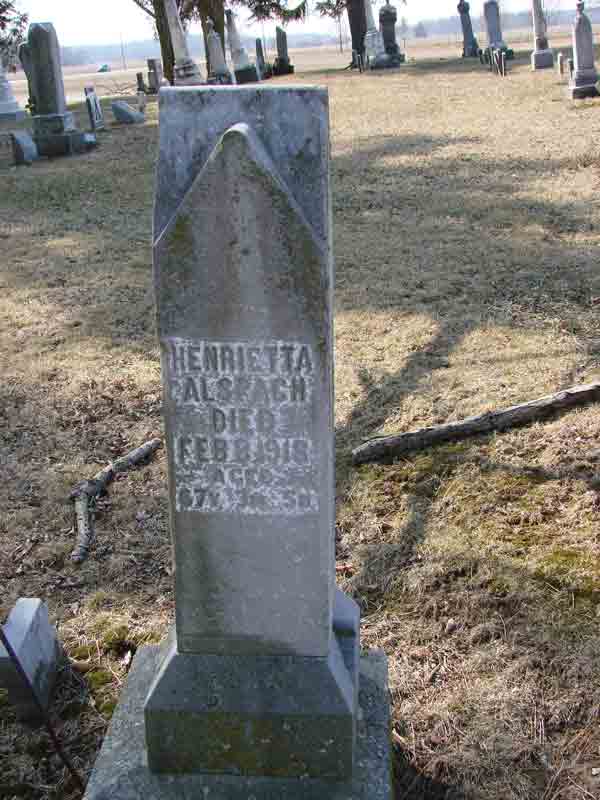 Photo by Ron OswaltMrs. Henrietta Alspach Died in Oklahoma
She Formerly Resided In Jackson Township—Burial At Warren

   Word was received at Montpelier telling of the death of Mrs. Henrietta Alspach, a former resident of Jackson Township, at Sapulpa, Okla. Very few particulars were learned, but Mrs. Alspach had been in poor health the past several months and her death was due to a complication of diseases and to the infirmities of old age. She was almost seventy years old. 
   Surviving are the following children, John, Floyd and Clyde, all residing near Sapulpa, Okla., Asa, residing in Jackson Township, J. C. Bevington, a brother, residing west of Montpelier, also survives. 
   The body will be brought to Warren, where funeral services will be held, and she will be laid to rest by the side of her husband, who preceded her in death several years ago.Bluffton Indiana Evening News, Wells County, IndianaTuesday, February 12, 1918